Create Your Own Trail Network 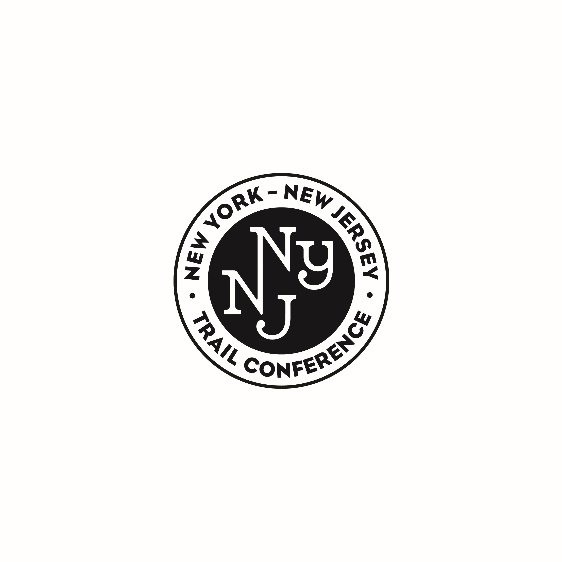 Using lessons learned from the Old Trails, New Systems presentation, take a look at the trail network below. Use markers, crayons or pencils to color in the trail blazes as you would mark them. Things to keep in mind:How are you handling spur trails to parking areas?Are you choosing to create smaller single-color loops, or larger loops with bisects?Do you see any expected destinations in the trail network? If so, are you co-aligning different trails to maximize how many trails incorporate them?If you had the ability to add new trails, where would you put them to introduce new connectivity and loop options?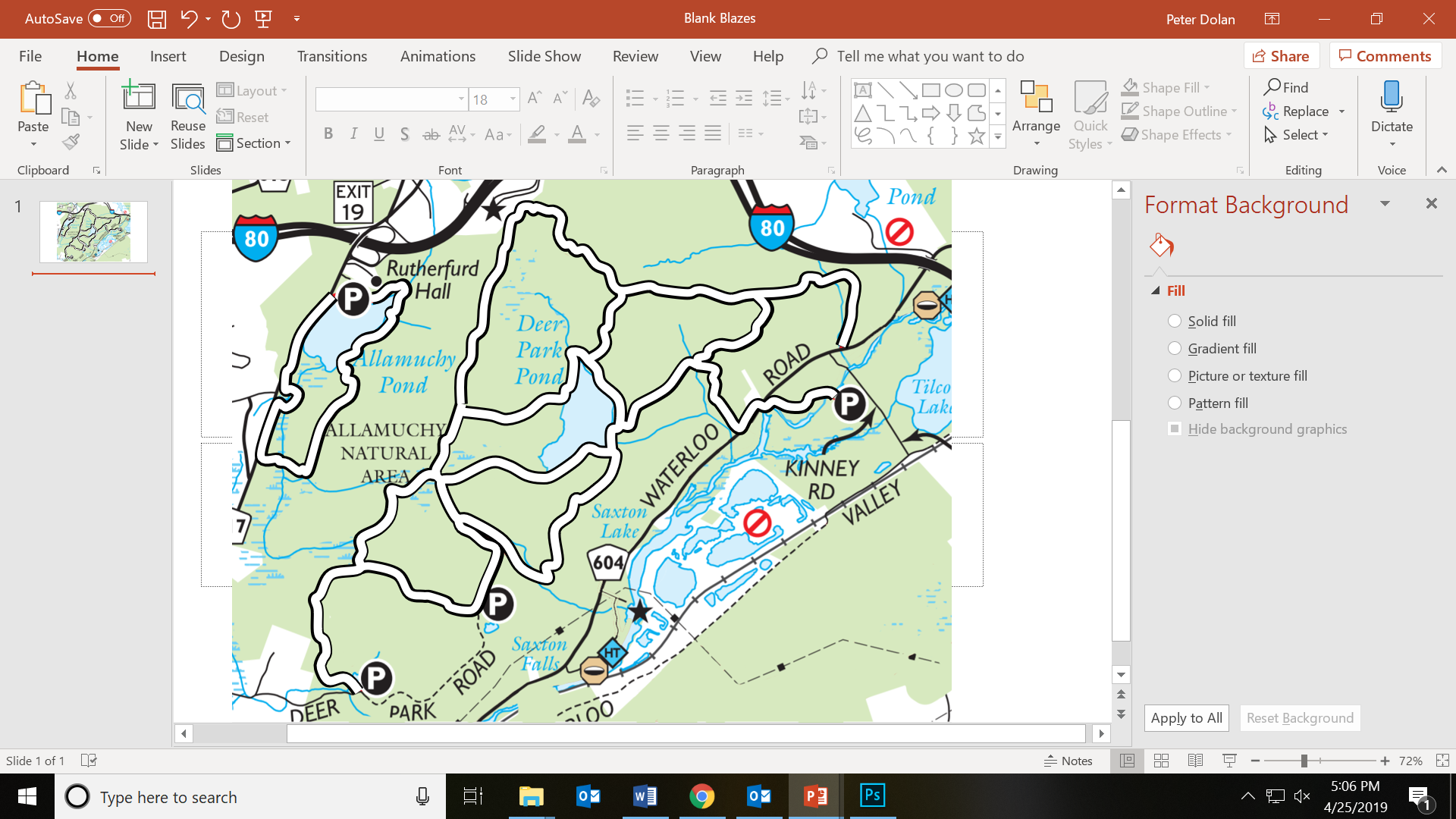 Want to see how the trails are actually blazed? Take a look at the real map and see which option you’d rather hike, your design or the official one:
https://www.nynjtc.org/sites/default/files/NYNJTC_AllamuchyMountain2015-WebsiteMap_0.pdf